Serán considerados como participantes del remate los interesados que previamente y con antelación de al menos 15 minutos antes de la hora de inicio del remate haya completado y presentado todos los requisitos, aquí esbozados. Para la hora señalada en la publicación de venta; se utilizará la que indique el reloj dispuesto para tales efectos en la oficina Administrativo financiero, ubicada en oficinas centrales del INFOCOOP, San José entre avenidas 5 y 7 sobre calle 20.DATOS DEL OFERENTE PERSONA FISICAPERSONA JURIDICAREFERENCIA DEL BIENCondición GeneralSe adjudicará el o los bienes al participante que presente la oferta más alta durante el remate, la oferta será a mano alzada; quien aportará al momento de ser adjudicado en el remate el 10% del valor del bien y como máximo a los 3 días hábiles debe cancelar el restante 90%.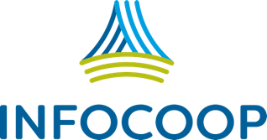 FORMULARIO DE INSCRIPCION COMO PARTICIPANTE EN LOS PORCESOS DE VENTA DE BIENES ADJUDICADOSREMATE DE VENTA No. 	Subasta ( ) Venta Directa (  )	número	año de la publicación	Nombre CompletoNúmero de identificaciónCorreo Electrónico autorizado para notificacionesNúmeros de contactoNombre Completo Razón SocialNombre Completo Razón SocialCédula JurídicaCédula JurídicaRepresentante Legal y su identificación Representante Legal y su identificación Correo Electrónico autorizado para notificacionesCorreo Electrónico autorizado para notificacionesESTADO DE OBLIGACIONES (DEBE APORTAR CERTIFICACION DE ESTADO AL DIA CON LAS SIGUIENTES INSTITUCIONES)ESTADO DE OBLIGACIONES (DEBE APORTAR CERTIFICACION DE ESTADO AL DIA CON LAS SIGUIENTES INSTITUCIONES)ESTADO DE OBLIGACIONES (DEBE APORTAR CERTIFICACION DE ESTADO AL DIA CON LAS SIGUIENTES INSTITUCIONES)ESTADO DE OBLIGACIONES (DEBE APORTAR CERTIFICACION DE ESTADO AL DIA CON LAS SIGUIENTES INSTITUCIONES)Caja costarricense de Seguro SocialEstado al día: _______SI__________NOFondo de Desarrollo Social y Asignaciones familiaresEstado al día: _______SI__________NOFondo de Desarrollo Social y Asignaciones familiaresEstado al día: _______SI__________NOMinisterio de HaciendaEstado al día: _______SI__________NONúmero de ITEM del catálogoFolio Real/PlacaUbicación (Provincia)